W czwartek 21 lipca 2016 odbyły się warsztaty "Łódź - Miasto Światła" organizowane przez Fundację Lux Pro Monumentis we współpracy Partnerem Merytorycznym Philips Lighting Moc Światła . Efektem dwuetapowych warsztatów był pokaz iluminacji miejskiej, zaprezentowany w godzinach wieczornych na ul Tuwima - jednej z najważniejszych przecznic ul. Piotrkowskiej. Tym razem organizatorzy łódzkiego „Festiwalu Kinetycznej Sztuki Światła” Light.Move.Festival zaprezentowali wzorzec stałej iluminacji budynków, bram oraz skwerów, odpowiadając na powtarzające się często pytanie gości festiwalowych – czy nie mogłoby być tak jasno cały rok? Oczywiście, że może tak być, pamiętajmy jednak, że iluminacja stała, to nie iluminacja festiwalowa. Ma cieszyć nasze oko każdego wieczoru, podkreślać piękno tkanki miejskiej, ale też sprawiać, że czujemy się komfortowo i bezpiecznie.Dobrze zaprojektowane oświetlenie sprawia, że chętniej po zmroku odwiedzamy parki i skwerki, zachęca do spotkań. O godzinie 21:30 na ul. Tuwima rozpoczęła się prezentacja projektów powstałych w trakcie warsztatów, których uczestnikami były osoby odpowiedzialne za jakość przestrzeni publicznej Miasta Łodzi. Pierwszym etapem zabawy światłem był spacer badawczy ulicą Tuwima, którego uczestnikami byli mieszkańcy naszego miasta. To oni wskazali specjalistom miejsca niedoświetlone a także te, w których widzą potencjał i widzieliby je jako nowe przestrzenie spotkań, działań społecznych, kulturalnych i rozrywkowych.Pokaz iluminacji połączony z koncertem kwartetu jazzowego przy skwerze Powstania Węgierskiego, miłośnicy wieczornych spacerów a także spontaniczna potańcówka w podcieniach nowo wybudowanego przebicia w kierunku ul. Moniuszki udowodniły, że światło buduje nastrój, zmienia, kreuje przestrzeń, zatrzymuje na dłuższy czas i przyciąga osoby lubiące przygodę.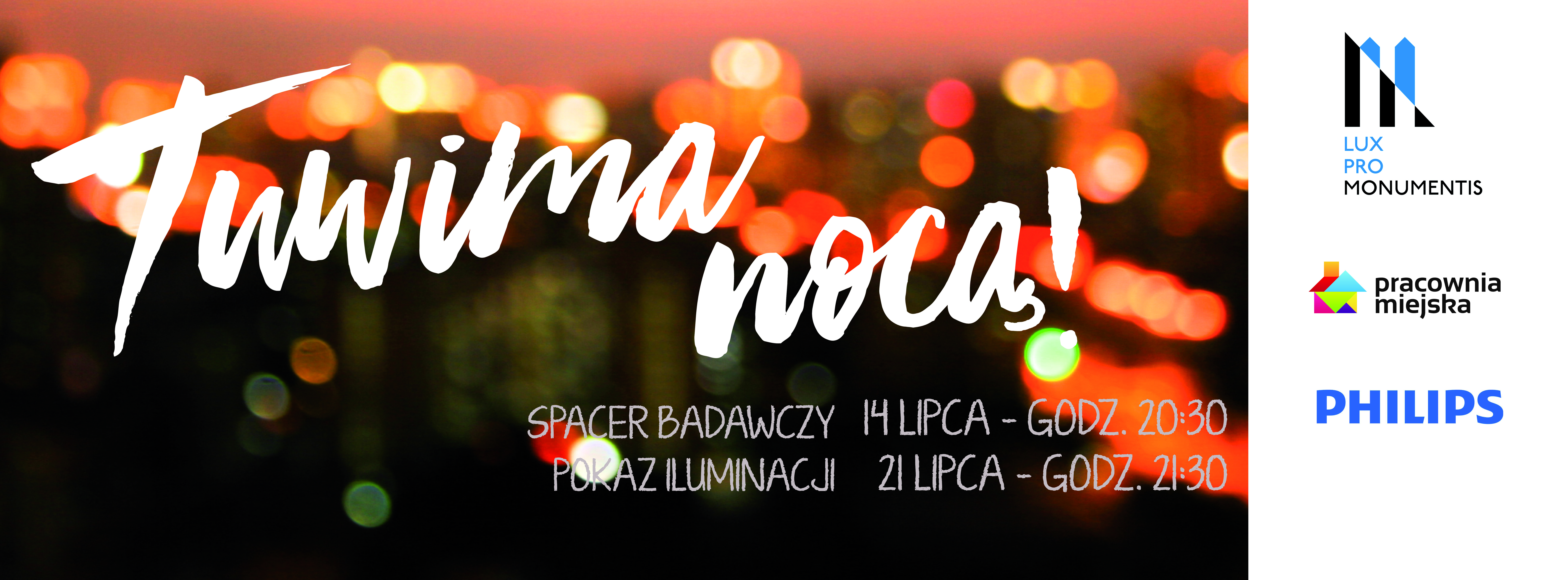 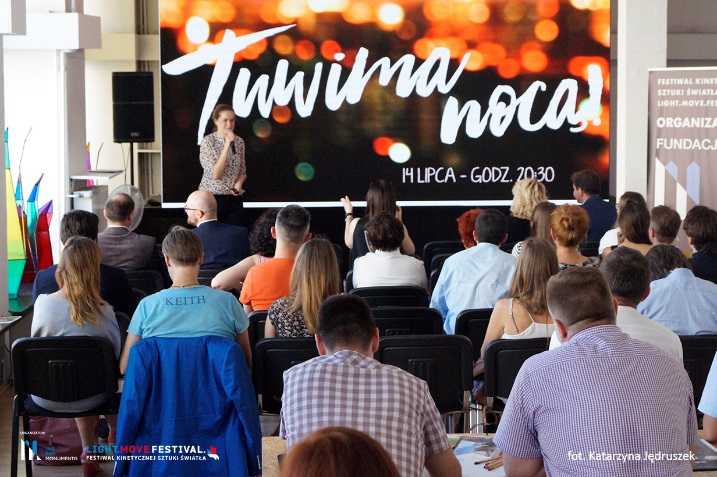 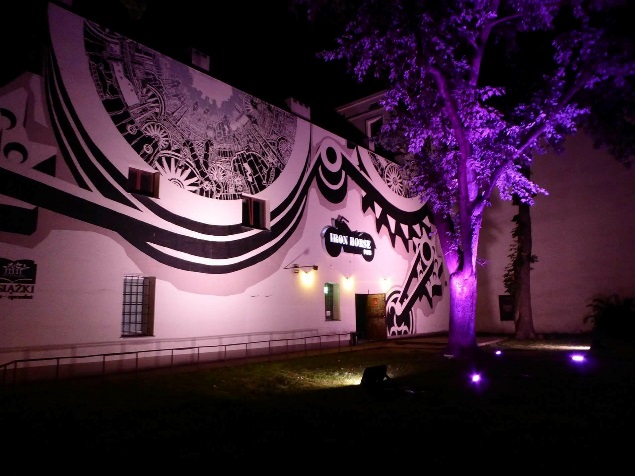 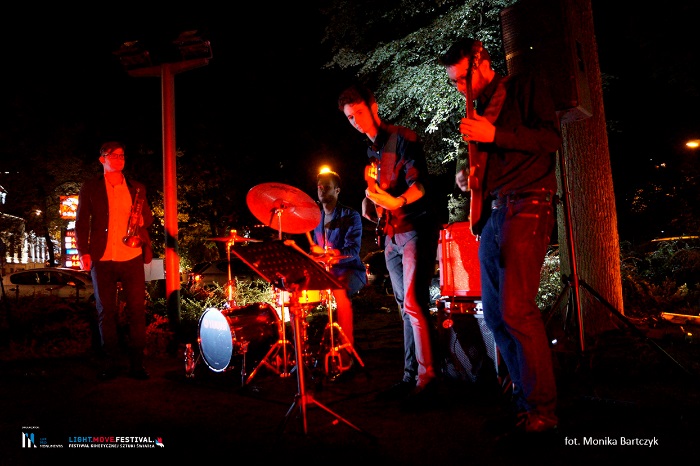 